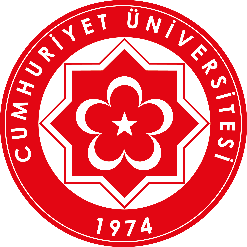                          DİĞER YÜKSEKÖĞRETİM KURUMLARI               YAZ OKULU PROGRAMLARINDAN DERS ALMA                                         BAŞVURU FORMU
………… BÖLÜMÜ BAŞKANLIĞINABölümünüz ..................................  Öğretmenliği programının .............................. numaralı öğrencisiyim. 2022- 2023 Eğitim-Öğretim yılı Yaz döneminde .......................................................................................Üniversitesi Eğitim Fakültesi .................................................................... Eğitim Bölümünden alacağım aşağıda belirtilen derse/derslere denklik verilmesi hususunda gereğini bilgilerinize arz ederim......../......./2023ADRES: 										Adı- Soyadı- İmzaTEL:                                                                                                         Dekanlığa iletilmek üzere uygun görüşle;Danışman :                                                                						  Ana Bilim Dalı Başkanı:UYGUNDUR                     Bölüm Başkanı ........ /...... /......YAZ DÖNEMİNDE ALINACAK DERSLER (..................................................................................... ÜNİVERSİTESİ)YAZ DÖNEMİNDE ALINACAK DERSLER (..................................................................................... ÜNİVERSİTESİ)YAZ DÖNEMİNDE ALINACAK DERSLER (..................................................................................... ÜNİVERSİTESİ)YAZ DÖNEMİNDE ALINACAK DERSLER (..................................................................................... ÜNİVERSİTESİ)YAZ DÖNEMİNDE ALINACAK DERSLER (..................................................................................... ÜNİVERSİTESİ)YERİNE KABUL EDİLECEK DERSLER(SİVAS CUMHURİYET ÜNİVERSİTESİ EĞİTİM FAKÜLTESİ)YERİNE KABUL EDİLECEK DERSLER(SİVAS CUMHURİYET ÜNİVERSİTESİ EĞİTİM FAKÜLTESİ)YERİNE KABUL EDİLECEK DERSLER(SİVAS CUMHURİYET ÜNİVERSİTESİ EĞİTİM FAKÜLTESİ)YERİNE KABUL EDİLECEK DERSLER(SİVAS CUMHURİYET ÜNİVERSİTESİ EĞİTİM FAKÜLTESİ)YERİNE KABUL EDİLECEK DERSLER(SİVAS CUMHURİYET ÜNİVERSİTESİ EĞİTİM FAKÜLTESİ)DERSİN KODU VE ADITUKAKTSDERSİN KODU VE ADITUKAKTS